In 1 Minute auf den Punkt 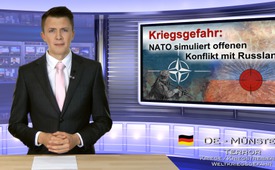 Kriegsgefahr: NATO simuliert offenen Konflikt mit Russland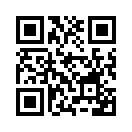 Am 11.2.2016 haben die Verteidigungsminister  der  28  NATO-Mitglieder  eine  Simulation für  den  Ernstfall  durchgeführt. Ihr  Trainingsszenario:  ein  Angriff  auf  das  NATO-Militärbündnis durch Russland. Ziel sei es,  das  Bewusstsein  für  potenzielle  Gefahren  zu  wecken...Am 11.2.2016 haben die Verteidigungsminister  der  28  NATO-Mitglieder  eine  Simulation für  den  Ernstfall  durchgeführt. Ihr  Trainingsszenario:  ein  Angriff  auf  das  NATO-Militärbündnis durch Russland. Ziel sei es,  das  Bewusstsein  für  potenzielle  Gefahren  zu  wecken.  Zudem  sollen die Minister bei diesem  Krisenmanagement  ihre Entscheidungsprozesse bei einer ernsthaften  Bedrohung  simulieren und optimieren. Ein NATO-Diplomat  dazu:  „Die  Minister müssen bei dieser Simulation unter  Zeitdruck  entscheiden,  was die  NATO  tut  –  inklusive  der Verlegung von Truppen.“ Bereits im vergangenen Jahr hatten zwei dieser  Simulationen  stattgefunden – jeweils unbemerkt von der Öffentlichkeit. Anstatt alle Energie  in  die  Vermeidung  eines Krieges  zu  stecken,  z.B.  durch sofortiges Beenden jeglicher medialer Hetze gegen Russland, laufen die Vorbereitungen für einen Krieg  offensichtlich  auf  Hochtouren.von ro.Quellen:http://www.welt.de/politik/ausland/article151674938/Nato-simuliert-in-geheimer-Aktion-Angriff-aus-dem-Osten.html
http://deutsche-wirtschafts-nachrichten.de/2016/02/01/berichte-nato-verteidigungsminister-ueben-krisenfall/Das könnte Sie auch interessieren:#1MinuteAufDenPunkt - In 1 Minute auf den Punkt - www.kla.tv/1MinuteAufDenPunktKla.TV – Die anderen Nachrichten ... frei – unabhängig – unzensiert ...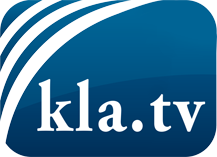 was die Medien nicht verschweigen sollten ...wenig Gehörtes vom Volk, für das Volk ...tägliche News ab 19:45 Uhr auf www.kla.tvDranbleiben lohnt sich!Kostenloses Abonnement mit wöchentlichen News per E-Mail erhalten Sie unter: www.kla.tv/aboSicherheitshinweis:Gegenstimmen werden leider immer weiter zensiert und unterdrückt. Solange wir nicht gemäß den Interessen und Ideologien der Systempresse berichten, müssen wir jederzeit damit rechnen, dass Vorwände gesucht werden, um Kla.TV zu sperren oder zu schaden.Vernetzen Sie sich darum heute noch internetunabhängig!
Klicken Sie hier: www.kla.tv/vernetzungLizenz:    Creative Commons-Lizenz mit Namensnennung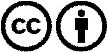 Verbreitung und Wiederaufbereitung ist mit Namensnennung erwünscht! Das Material darf jedoch nicht aus dem Kontext gerissen präsentiert werden. Mit öffentlichen Geldern (GEZ, Serafe, GIS, ...) finanzierte Institutionen ist die Verwendung ohne Rückfrage untersagt. Verstöße können strafrechtlich verfolgt werden.